Национальный антитеррористический комитетПамятка для родителей: «Как защитить ребенка от экстремистской идеологии»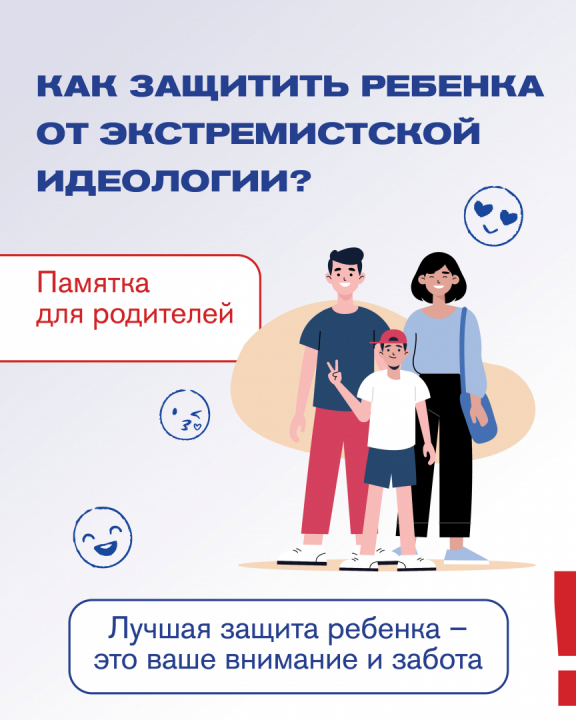 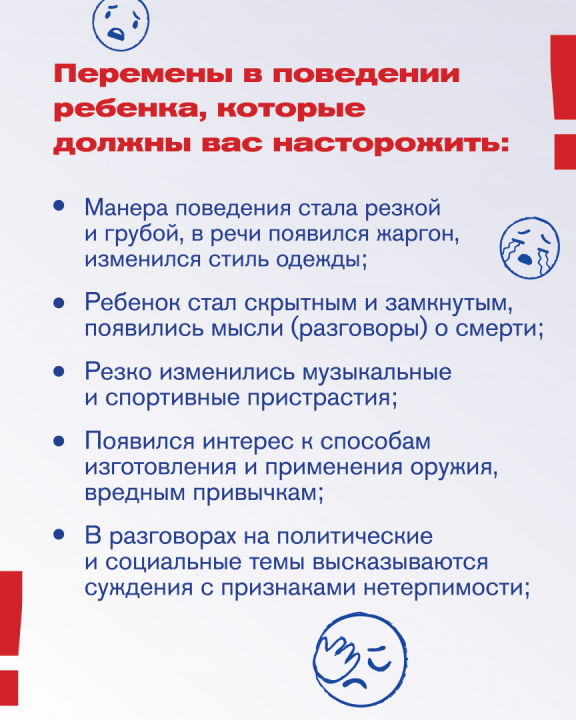 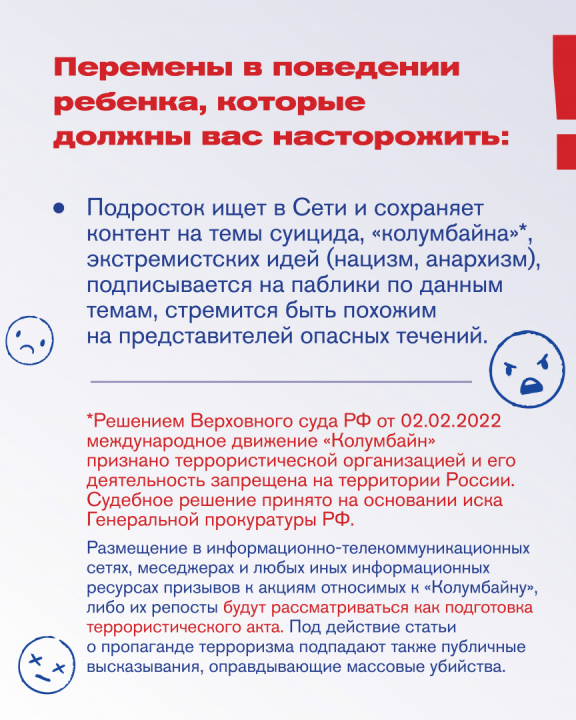 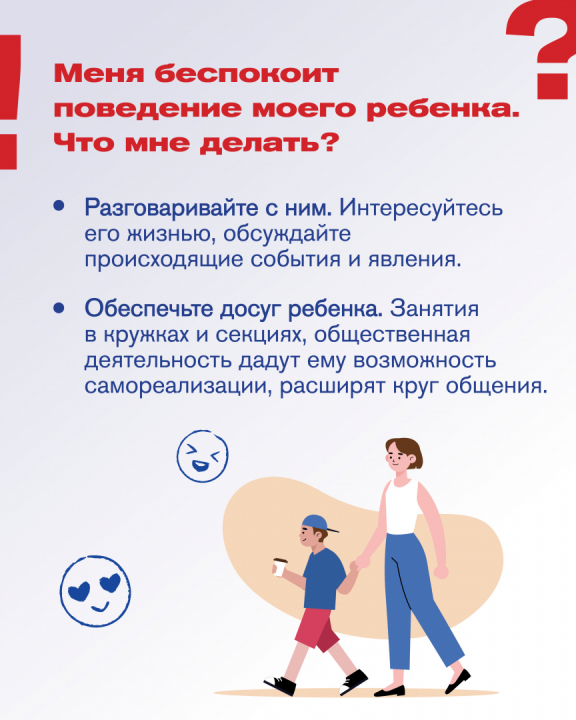 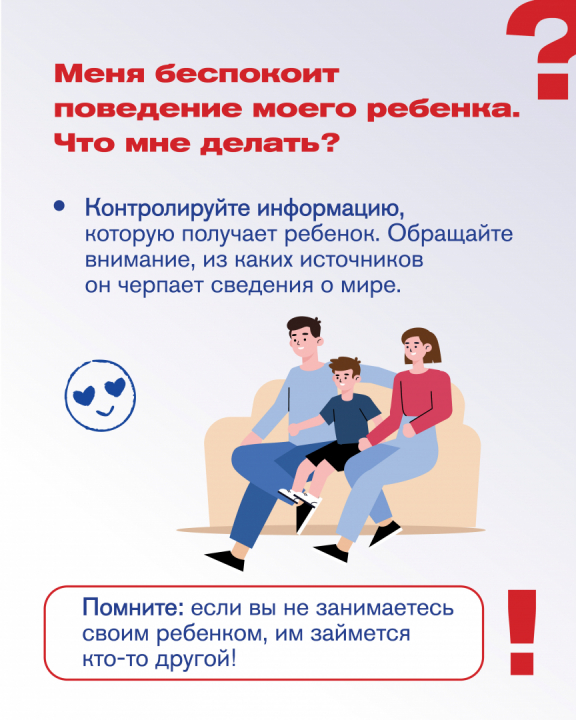 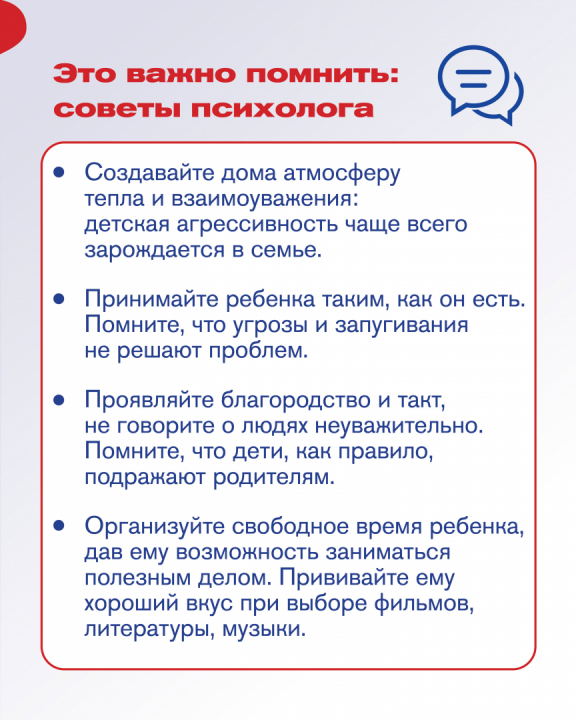 